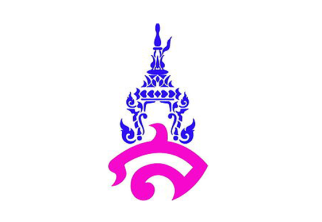 แผนการจัดการเรียนรู้กลุ่มสาระการเรียนรู้ภาษาไทย				โรงเรียนสาธิตมหาวิทยาลัยราชภัฏสวนสุนันทารายวิชา ภาษาไทยพื้นฐาน (ท๒๑๑๐๒) 			ภาคเรียนที่ ๒ ปีการศึกษา ๒๕๖๕หน่วยการเรียนรู้ที่ ๒ เรื่อง ราชาธิราช ตอน สมิงพระรามอาสา	ชั้นมัธยมศึกษาปีที่ ๑แผนการจัดการเรียนรู้ที่ ๕ เรื่อง สรุปราชาธิราช ตอน สมิงพระรามอาสา  เวลาเรียน  ๕๐ นาที จำนวน ๑ คาบ				อาจารย์ประจำวิชา อาจารย์ภาคภูมิ  คล้ายทองมาตรฐานการเรียนรู้ 	มาตรฐาน ท ๑.๑ ใช้กระบวนการอ่านสร้างความรู้และความคิดเพื่อนำไปใช้ตัดสินใจ แก้ปัญหาในการดำเนินชีวิต และมีนิสัยรักการอ่าน	มาตรฐาน ท ๕.๑ เข้าใจและแสดงความคิดเห็น วิจารณ์วรรณคดีและวรรณกรรมไทยอย่างเห็นคุณค่าและนำมาประยุกต์ใช้ในชีวิตจริงตัวชี้วัด	ท ๑.๑  ม ๑/๒	จับใจความสำคัญจากเรื่องที่อ่านท ๕.๑  ม ๑/๑	สรุปเนื้อหาวรรณคดีและวรรณกรรมที่อ่านจุดประสงค์การเรียนรู้	ความรู้ (K)	นักเรียนสามารถบอกใจความสำคัญของเรื่องราชาธิราช ตอน สมิงพระรามอาสาได้	ทักษะ / กระบวนการ (P)	นักเรียนสามารถสรุปใจความสำคัญเรื่อง ราชาธิราช ตอนสมิงพระรามอาสาได้	คุณลักษณะอันพึงประสงค์ (A)	นักเรียนมีความเรียบร้อยในการทำงานสาระสำคัญราชาธิราช เป็นเรื่องแปลจากพงศาวดารมอญนำมาเรียบเรียงเป็นร้อยแก้ว มีสำนวนภาษาสละสลวย เจ้าพระยาพระคลัง (หน) เป็นผู้อำนวยการแปลร่วมกับกวีท่านอื่น ซึ่งในการแปลครั้งนี้  มีพระราชประสงค์เพื่อเป็นการบำรุงและส่งเสริมสติปัญญาของคนในชาติ เนื้อเรื่องราชาธิราชเป็นการเชิดชูเกียรติมอญที่สามารถทำสงครามมีชัยชนะเหนือพม่า นับว่าเป็นการปลุกใจทหารให้มีความกล้าหาญ มีไหวพริบปฏิภาณ รู้จักใช้สติปัญญา ตลอดจนปลูกฝังให้มีความรักชาติและมีความจงรักภักดีต่อสถาบันพระมหากษัตริย์ สาระการเรียนรู้สรุปใจความสำคัญของเรื่อง ราชาธิราช ตอน สมิงพระรามอาสาสมรรถนะสำคัญ	ความสามารถในการคิดวิเคราะห์กระบวนการจัดการเรียนรู้ ขั้นนำ (จำนวน ๑๐นาที)	๑. ครูและนักเรียนร่วมกันอภิปรายความรู้ ทบทวน เนื้อหาจากการแสดงบทบาทสมมุติเรื่องราชาธิราช ตอน สมิงพระรามอาสา จากที่ได้แสดงไปในชั่งโมงที่แล้ว จากนั้นครูเชื่อมโยงเข้าสู่บทเรียนขั้นสอน (จำนวน ๓๐ นาที)	๑. ครูอธิบายความรู้ เรื่อง ราชาธิราช ตอน สมิงพระรามอาสา โดยสรุปเป็นใจความสำคัญตามลำดับ ดังนี้ 		๑) เหตุการณ์เกิดขึ้นที่ไหน(ฉาก)		๒) มีตัวละครใดบ้าง (ตัวละคร)		๓) มีการดำเนินชีวิตอย่างไร (วิถีชีวิต)		๔) มีเหตุการณ์อะไรเกิดขึ้น (ปัญหา/เหตุการณ์/การแก้ไข)	๒.ครูสรุปเนื้อหาโดยแยกเป็นประเด็นคำถามว่า ใคร ทำอะไร ที่ไหน อย่างไร เมื่อไร แล้วให้นักเรียนเขียนสรุปใจความสำคัญของเรื่องลงในสมุด ขั้นสรุป (จำนวน ๑๐ นาที)	๑.ครูและนักเรียนร่วมกันสรุปใจความสำคัญของเรื่องราชาธิราช ตอนสมิงพระรามอาสา และเปิดโอกาสให้นักเรียนได้แสดงความคิดเห็น ถามข้อสงสัยและข้อเสนอแนะ การวัดและการประเมินผล	การวัดประเมินผล	       ประเมินการทำงานในสมุด “สรุปใจความสำคัญของเรื่อง”	เครื่องมือวัดและประเมินผล	        แบบประเมินการทำงานในสมุด “สรุปใจความสำคัญของเรื่อง”แหล่งการเรียนรู้	สถาบันพัฒนาคุณภาพวิชาการ (พว.). ๒๕๕๘. หนังสือเรียนรายวิชาภาษาไทยพื้นฐาน วรรณคดีและวรรณกรรม ชั้นมัธยมศึกษาปีที่ ๑. กรุงเทพฯ: พัฒนาคุณภาพวิชาการ (พว.).	อินเทอร์เน็ตบันทึกผลหลังการจัดกิจกรรมการเรียนรู้ผลการจัดกิจกรรมการเรียนรู้	ด้านความรู้ (K)………………………………………………………………………………………………………………………………………………………………………………………………………………………………	ด้านทักษะกระบวนการ (P)………………………………………………………………………………………………………………………………………………………………………………………………………………………………	ด้านคุณลักษณะอันพึงประสงค์ (A)………………………………………………………………………………………………………………………………………………………………………………………………………………………………ปัญหา และอุปสรรค		………………………………………………………………………………………………………………………………………………………………………………………………………………………………ข้อเสนอแนะ แนวทางในการแก้ไขปัญหา………………………………………………………………………………………………………………………………………………………………………………………………………………………………						ลงชื่อ......................................................................       							     (อาจารย์ภาคภูมิ  คล้ายทอง)แบบสังเกตพฤติกรรมรายบุคคล	คำชี้แจง: ให้ผู้สอนสังเกตพฤติกรรมของนักเรียนระหว่างเรียน  แล้วขีด ✓ ลงในช่องที่ตรงกับระดับคะแนน๔ คือ ดีมาก๓ คือ ดี๒ คือ พอใช้๑ คือ ต้องปรับปรุงลงชื่อ.........................................................ผู้ประเมิน                                                                 		           									        ................../................../.................เกณฑ์การสรุปดีมาก     	หมายถึง   คะแนนรวม ๑๓-๑๖ คะแนนดี           	หมายถึง   คะแนนรวม ๙-๑๒ คะแนน         พอใช้      	หมายถึง   คะแนนรวม ๑-๘ คะแนน         ปรับปรุง   	หมายถึง   คะแนนรวม  ๐ คะแนน         แปลผล ระดับคุณภาพมากกว่า หรือเท่ากับระดับดีถือว่าผ่านเกณฑ์การประเมินแบบประเมินสมรรถนะของผู้เรียนชื่อ..............................................นามสกุล................................................ระดับชั้น....................เลขที่.............คำชี้แจง : ผู้สอนสังเกตพฤติกรรมของนักเรียน และทำเครื่องหมาย ✓ลงในช่องที่กำหนดตามระดับคุณภาพ							ลงชื่อ........................................ผู้ประเมิน							    (...............................................)						 วัน เดือน ปี ที่ประเมิน........../............../............เกณฑ์การให้คะแนนระดับคุณภาพดีมาก      	หมายถึง   พฤติกรรมที่ปฏิบัตินั้นชัดเจน และสม่ำเสมอ  	ให้คะแนน ๓ คะแนนดี          	หมายถึง   พฤติกรรมที่ปฏิบัตินั้นชัดเจน และบ่อยครั้ง   	ให้คะแนน ๒ คะแนน         พอใช้      	หมายถึง   พฤติกรรมที่ปฏิบัติบางครั้ง                      	ให้คะแนน ๑ คะแนน         ปรับปรุง 	หมายถึง   ไม่เคยปฏิบัติพฤติกรรมที่ปฏิบัตินั้นเลย        	ให้คะแนน ๐ คะแนน         เกณฑ์การสรุปดีมาก      	หมายถึง    คะแนนรวม  ๑๓-๑๕ คะแนนดี           	หมายถึง    คะแนนรวม  ๙-๑๒ คะแนน         พอใช้      	หมายถึง    คะแนนรวม  ๑-๘ คะแนน         ปรับปรุง   	หมายถึง    คะแนนรวม  ๐ คะแนน         แปลผล ระดับคุณภาพมากกว่า หรือเท่ากับระดับดีถือว่าผ่านเกณฑ์การประเมินแบบประเมินการทำงานในสมุดเรื่อง  “สรุปใจความสำคัญของเรื่อง”ระดับคะแนน	๑๗ –  ๒๑ คะแนน   =  ดีมาก	๑๒  – ๑๖ คะแนน   = พอใช้	๗ – ๑๑  คะแนน     = ปรับปรุงที่ชื่อความรู้ความเข้าใจในเนื้อหาความรู้ความเข้าใจในเนื้อหาความรู้ความเข้าใจในเนื้อหาความรู้ความเข้าใจในเนื้อหาการแสดงความคิดเห็นการแสดงความคิดเห็นการแสดงความคิดเห็นการแสดงความคิดเห็นความสนใจความสนใจความสนใจความสนใจการมีส่วนร่วมในชั้นเรียนการมีส่วนร่วมในชั้นเรียนการมีส่วนร่วมในชั้นเรียนการมีส่วนร่วมในชั้นเรียนที่ชื่อ๔๓๒๑๔๓๒๑๔๓๒๑๔๓๒๑สมรรถนะด้านรายการประเมินระดับคุณภาพระดับคุณภาพระดับคุณภาพระดับคุณภาพสมรรถนะด้านรายการประเมินดีมาก(๓)ดี(๒)พอใช้(๑)ปรับปรุง(๐)ความสามารถในการคิดสามารถคิดวิเคราะห์และสังเคราะห์ได้ความสามารถในการคิดสามารถจำแนกข้อมูลได้ความสามารถในการคิดสามารถจัดหมวดหมู่ข้อมูลได้ความสามารถในการคิดสามารถอธิบายลักษณะของข้อมูลได้ความสามารถในการคิดสามารถเปรียบเทียบลักษณะของข้อมูลได้การประเมินดีมาก( ๓ )พอใช้( ๒ )ปรับปรุง( ๑ )ค่าน้ำหนักคะแนนใจความสำคัญนักเรียน บอกใจความสำคัญของเรื่อง ได้อย่างถูกต้อง ครบถ้วน ชัดเจน มีการจัดลำดับความคิด อ่านแล้วเข้าใจง่ายนักเรียน บอกใจความสำคัญของเรื่องได้ดี สื่อความหมายได้ชัดเจน เข้าใจง่าย นักเรียน บอกใจความสำคัญของเรื่อง ได้ แต่ยังไม่ครบถ้วนชัดเจน และไม่มีการจัดลำดับความคิดการใช้ภาษาใช้ภาษาสละสลวย สะกดถูกต้องตามหลักไวยากรณ์ สื่อความหมายชัดเจนไม่กำกวม เข้าใจง่ายเขียนสะกดคำได้ถูกต้องตามหลักไวยากรณ์ สื่อความหมายชัดเจน เข้าใจง่ายเขียนสื่อความหมายได้ชัดเจน เข้าใจง่ายความเรียบร้อยในการทำงานสมุดมีความสะอาดเรียบร้อย ไม่มีรอย ขูด ลบ ขีดฆ่าสมุดมีความสะอาดเรียบร้อย แต่มีรอย ขูด ลบ ขีด ฆ่า ๑-๓ ตำแหน่งสมุดมีรอย ขูด ลบ ขีด ฆ่า มากกว่า ๓ ตำแหน่งขึ้นไปรวมรวมรวมรวม